   Wandergruppe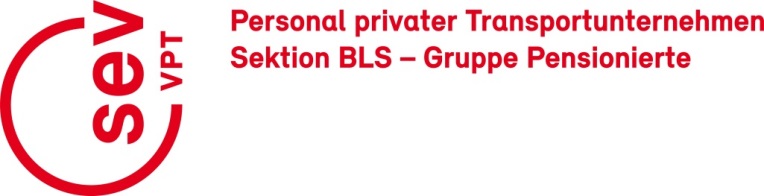 Fribourg – Vallée du Gottéron – TafersMittwoch, 19. Juli 2023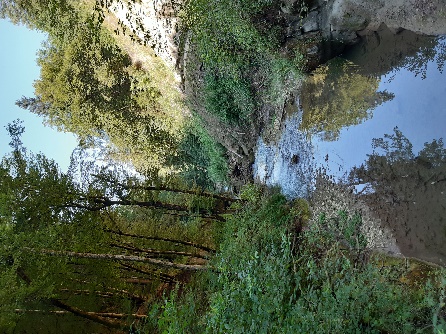 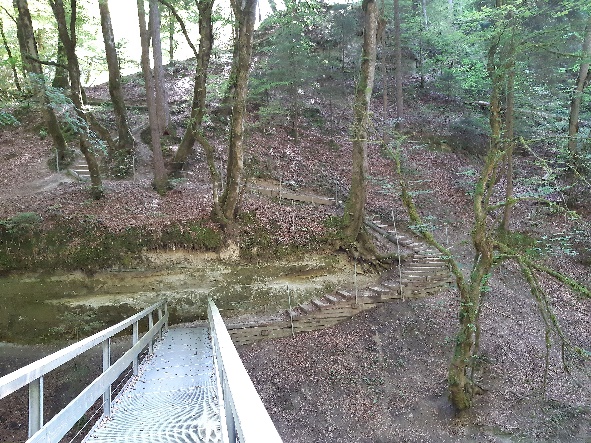 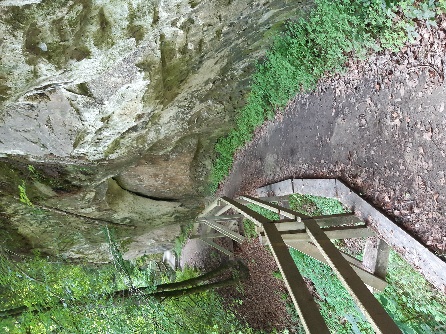 Mit der stattlichen Anzahl von 37 Personen starteten wir nach demStart Kaffee direkt an der La Sarine, in der Auberge de L’Ange unsereWanderung. Wir folgten der Galtera (Galterenbach) in das idyllischeVallée du Gottéron über Treppen und Brücken bis zum Rastplatz, welcher uns zum Mittagshalt einlädt. Über Ameismühle, Chrüzholz,Maggenberg erreichten wir Tafers, unser Zielort. Im Gasthof St. Martin konnten wir noch unseren Durst löschen, bevor es wieder heimatlichen Gefilde zu ging. Eine schöne Wanderung die in Erinnerung bleibt.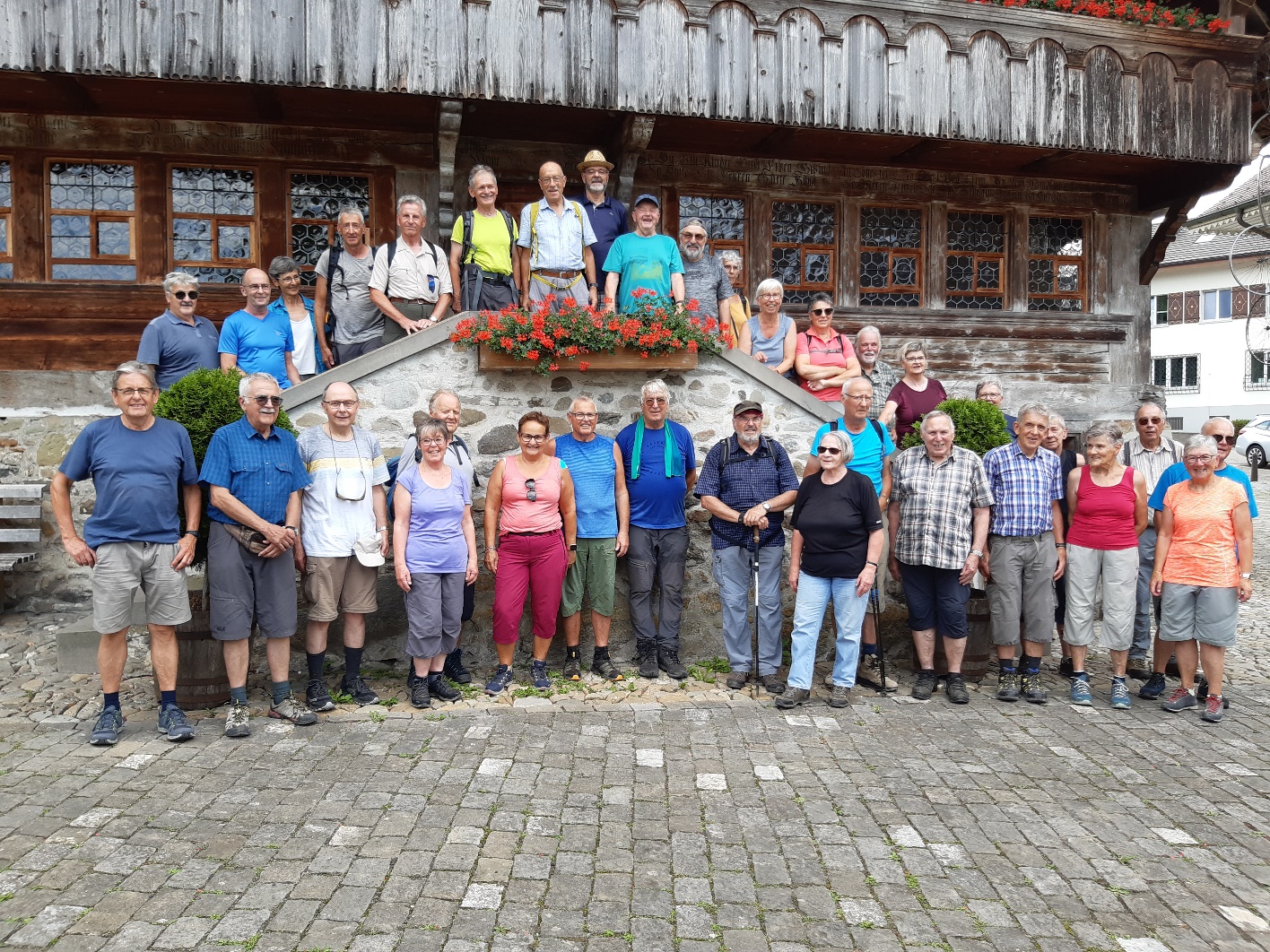 